Strokovno izobraževalni center Brežice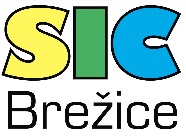 Višja strokovna šolaBizeljska cesta 45 					8250 BrežiceVloga za podaljšanje odobrenega naslova in teme diplomskega delaVišješolski izobraževalni program:________________________________________________Ime in naslov podjetja:____________________________________________________________________                ____________________________________________________________________Mentor v podjetju: ______________________________________________ tel. št.________________________                               (ime in priimek, naziv)Mentor/mentorica predavatelj/predavateljica višje strokovne šole:___________________________________________________________________________Predlog naslova diplomskega dela:Predlog teme/vsebine diplomskega dela:Tema diplomskega dela je iz predmetnega področja:Mentor/mentorica praktičnega izobraževanja v podjetju:                                                                                                                              Podpis:                                                                                                    ______________________________Mentor/mentorica predavatelj/predavateljica višje strokovne šole:                                                                                                                              Podpis:                                                                                                    ______________________________Študent/ka:                                                                                                                               Podpis:                                                                                                   _______________________________________________________________                   (kraj in datum)Datum in številka sklepa Študijske komisije: ________________Študent/ka:vpisna številkaŠtudent/ka:ime in priimek:vpisna številka